26 февраля 2015 года состоялся Бал.Весна на ангела похожа                                                                                                                                             Звенит капели колокольцем,                                                                                                                                      И лучики как стрелы солнца                                                                                                                                             Летят на землю и в прохожих!                                                                                                                                    Сегодня был замечательный день. Не по-февральски солнечный и теплый… 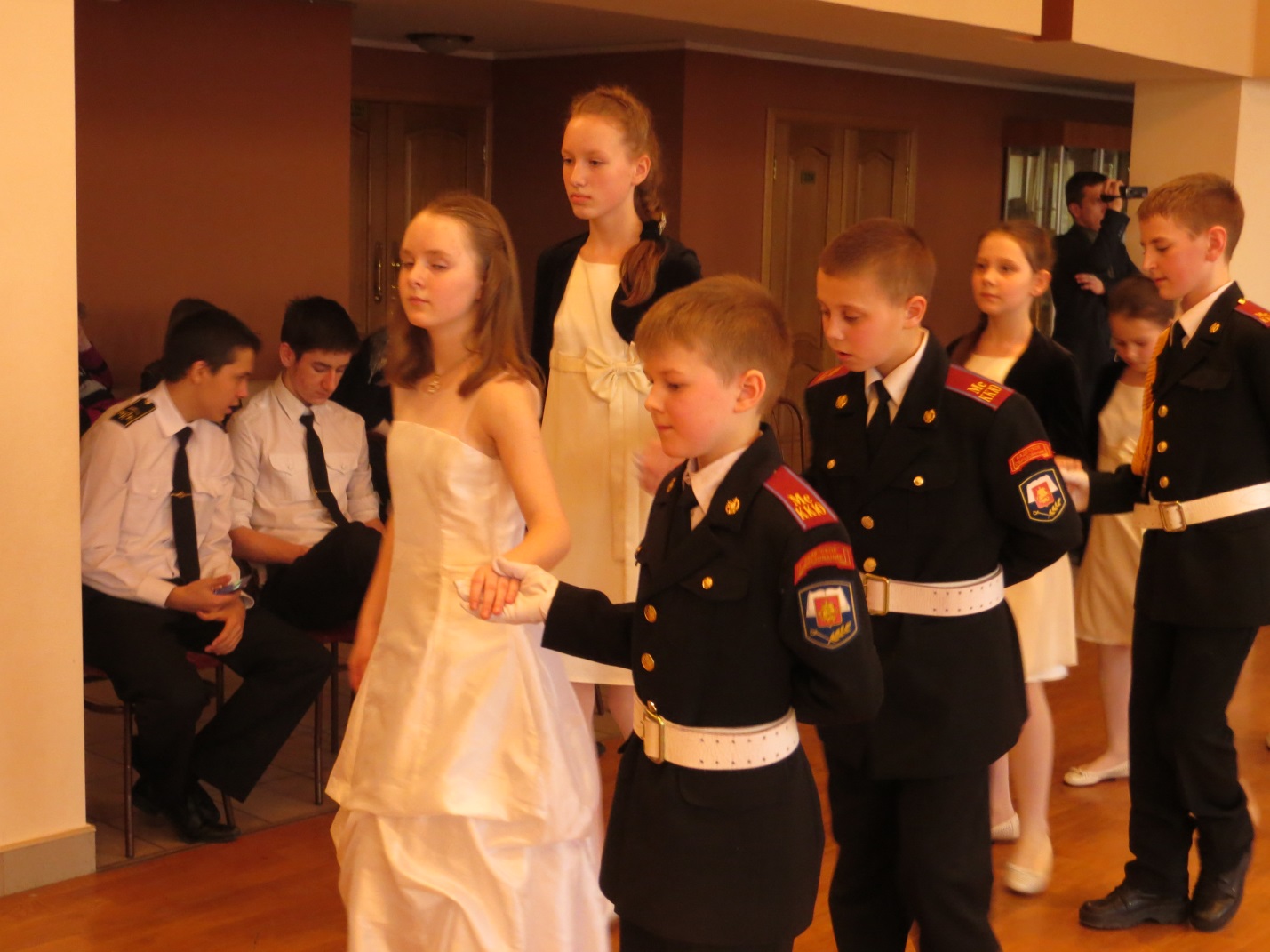 Впору сказать: «С добрым утром - Весна!» Так и бал наш, по-весеннему теплый и душевный мы назвали «Здравствуй Весна!                                                                                                                                                                         75 пар танцевали сегодня на паркете гостеприимного зала ДК «Рублево». 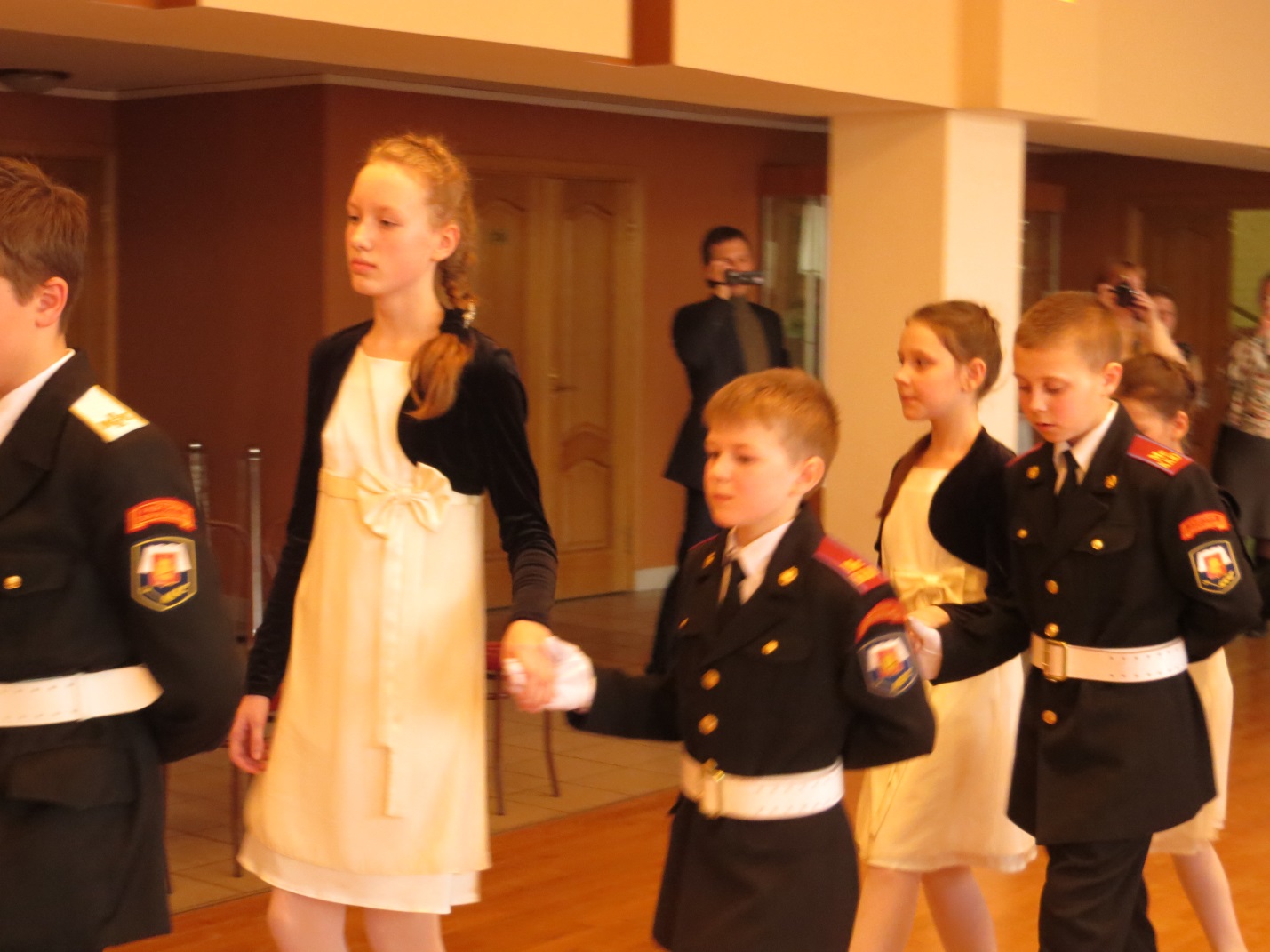 30 кадет 5,6,7 классов представляли сегодня наш корпус. Многие из них были впервые на бале и очень волновались перед началом. Но все справились на отлично!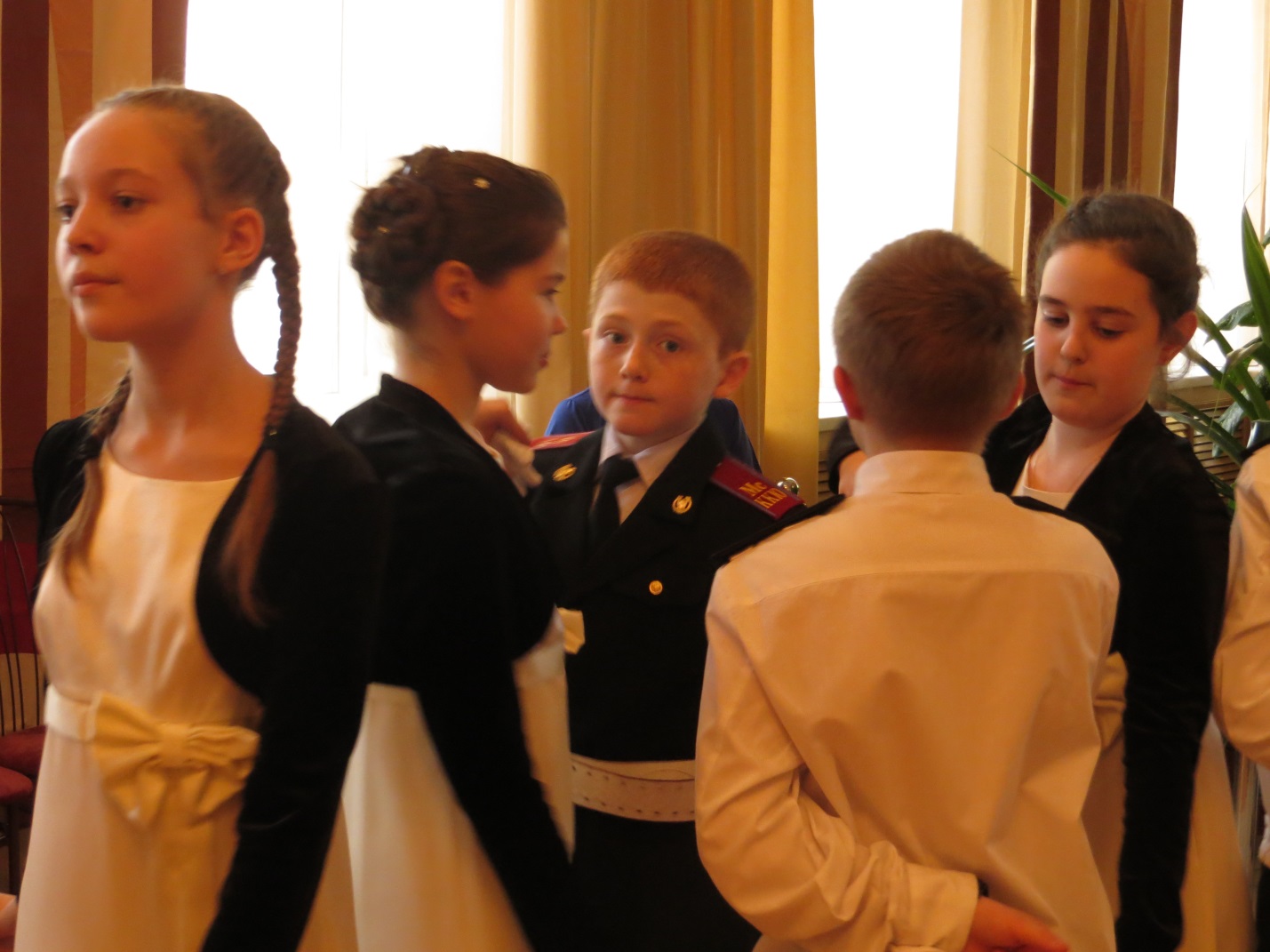 В кулуарах ДК девочки признались, что ребята нашего корпуса всегда самые лучшие! Ура!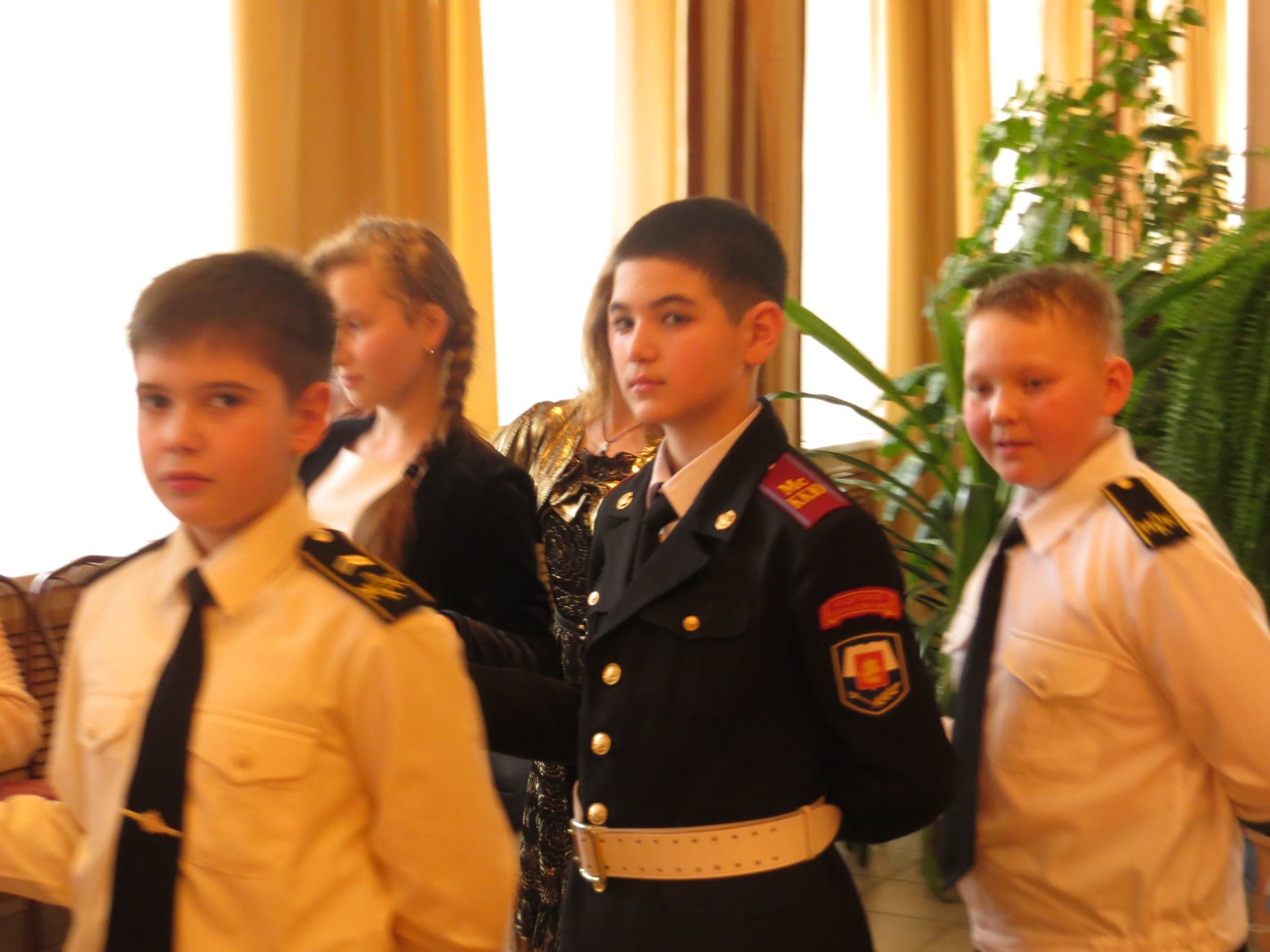 А танцевали мы сегодня с барышнями из пансиона Министерства Обороны и из Дипломатического кадетского корпуса.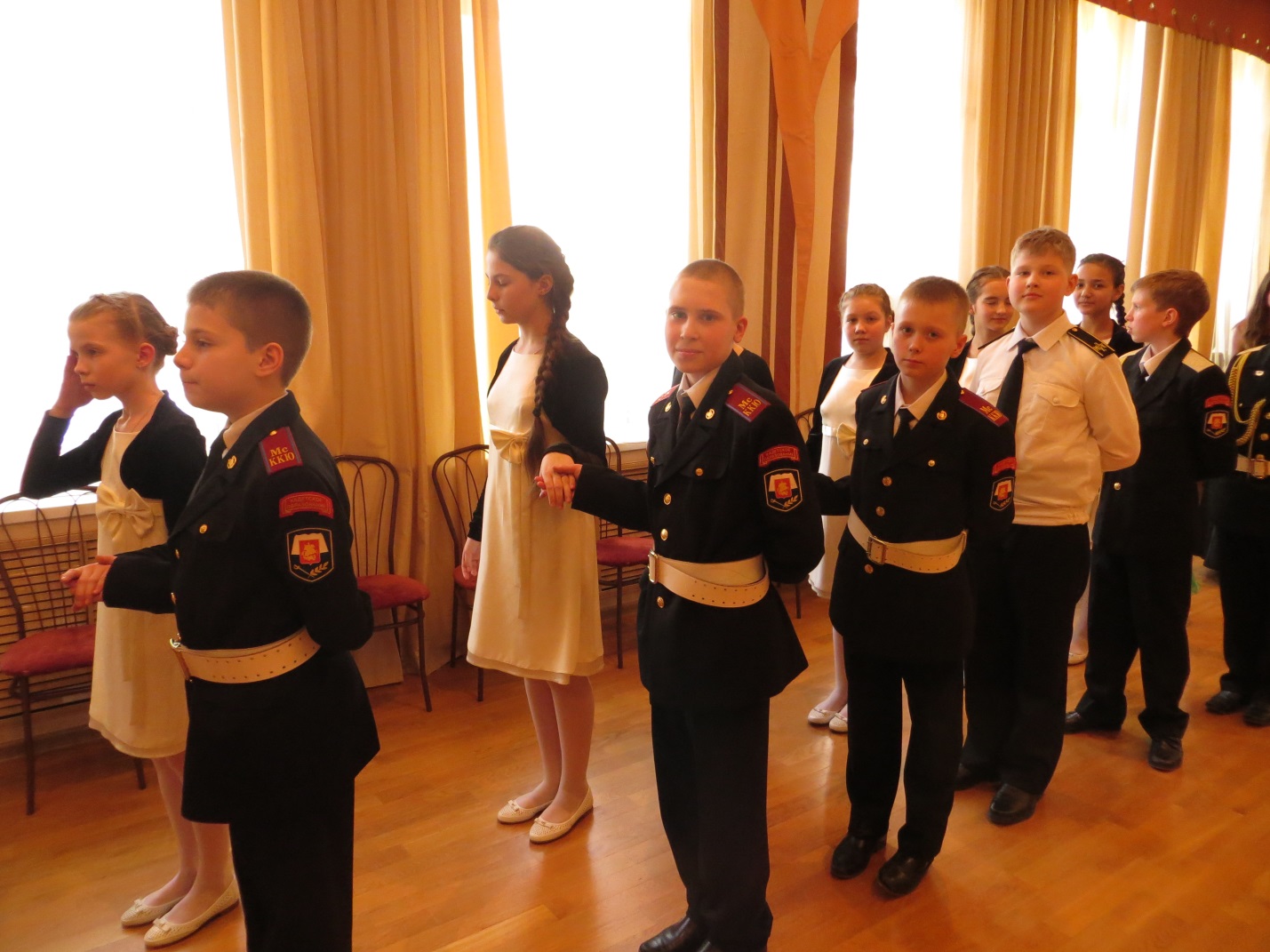 